NÁRODNÁ RADA SLOVENSKEJ REPUBLIKYVI. volebné obdobieČíslo: CRD-1611/2015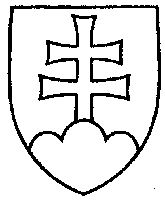 2092UZNESENIENÁRODNEJ RADY SLOVENSKEJ REPUBLIKYz 11. novembra 2015k vládnemu návrhu zákona o podpore najmenej rozvinutých okresov a o zmene a doplnení zákona č. 561/2007 Z. z. o investičnej pomoci a o zmene a doplnení niektorých zákonov v znení neskorších predpisov (tlač 1734)	Národná rada Slovenskej republiky	po prerokovaní uvedeného vládneho návrhu zákona v druhom a treťom čítaní	s c h v a ľ u j evládny návrh zákona o podpore najmenej rozvinutých okresov a o zmene a doplnení zákona č. 561/2007 Z. z. o investičnej pomoci a o zmene a doplnení niektorých zákonov v znení neskorších predpisov, v znení schválených pozmeňujúcich a doplňujúcich návrhov.      Peter  P e l l e g r i n i   v. r.        predseda       Národnej rady Slovenskej republikyOverovatelia:Rastislav  Č e p á k   v. r.Pavol  Z a j a c   v. r.